The next weekend: The last week: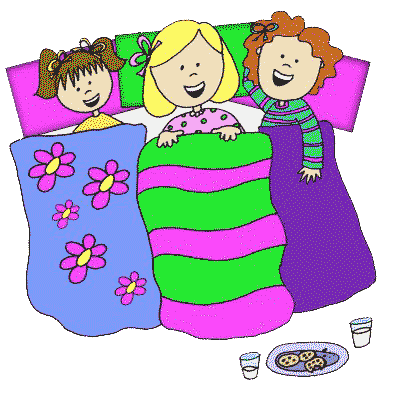 Hour Saturday sunday10:00 am I’m going to do the breakfast I’m going to go to the church 2:00 pm I’m going to help to my mother I’m going to go with a group of teenegers 7:00pm I’m going to go a sleepover I’m going to have dinner with my friends HourSaturday Sunday 10:00 am I woke up I was in the church 2:00pm I was on a date I ate Italian food 7:00pm I went to a party I went to sleep 